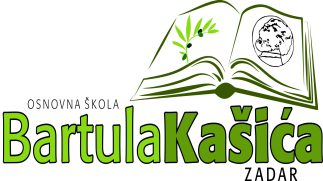 REPUBLIKA HRVATSKAOŠ BARTULA KAŠIĆA Bribirski prilaz 2 ,23 000 ZadarTel:023/321 -397  Fax:023/323-620Email: ured@os-bkasica-zadar.skole.hrKLASA:007-04/22-02/10URBROJ: 2198-1-1-22-01Zadar, 7.prosinca 2022.g.POZIV članovima ŠOPozivam Vas na 17. sjednicu Školskog odbora koja će se održati u petak dana  9. prosinca 2022. u elektronskim putem u periodu od 09,00 – 15,00 satiPredlažem slijedeći:D N E V N I   R E D :Usvajanje zapisnika sa prethodne sjedniceDavanje prethodne suglasnosti za zapošljavanje:Spremač/ice na neodređeno puno radno vrijeme 3. Razmatranje prijdloga o donošenju Pravilnika o radu školske kuhinje4.  Razmatranje prijedloga o donošenju Odluke o rasporedu rezultata5. Prethodna suglasnost za uvećanje tjednog radnog vremena                                                                                            Predsjednica ŠO:                                                                                Elza Nadarević BaričićDostaviti: Elza Nadarević BaričićAnita Dukić Josip KvartučAna Rücker Matea BakmazBernarda Kamber Krešimir Mijić                Katica Skukan,ravnateljicaOglasna ploča ŠkolePismohrana